Date: 18.08.2020Construction of Temporary Class Rooms(Opining of Teachnical Bids)The Technical Bids for the Construction of Temporary Class Rooms in the College shall be opend on Wednessday, 19.08.2020 at 11.00 pm  in the Staff Room, Shri Ram College of Commerce. Parties who have submitted their Bids are advised to remain present at the time of opening of Technical Bids as per above schedule.PRINCIPAL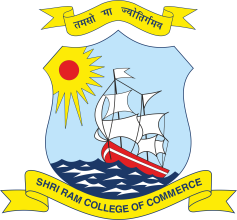 SHRI RAM COLLEGE OF COMMERCEUniversity  of  Delhi,  Maurice  Nagar,  Delhi – 110 007 Website: www.srcc.edu    Phone: 27667905, 27666519